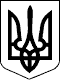 94 СЕСІЯ ЩАСЛИВЦЕВСЬКОЇ СІЛЬСЬКОЇ РАДИ7 СКЛИКАННЯРІШЕННЯ02.07.2019 р.                                          №1706с. ЩасливцевеПро розгляд заяви Розглянувши заяву фізичної особи-підприємця *** від 11.06.2019 р. "Про надання дозволу на розробку проекту землеустрою щодо відведення земельної ділянки в оренду що розташована згідно доданого графічного матеріалу", та додані до неї документи, враховуючи той факт що на бажаній земельній ділянці розташовано об'єкт нерухомого майна, власником якого є інша особа, керуючись ст. 12, 120, 122-124, 134, Земельного кодексу України, ст. 26 Закону України "Про місцеве самоврядування в Україні", сесія Щасливцевської сільської радиВИРІШИЛА:1. Відмовити фізичній особі-підприємцю *** (номер запису у Єдиному державному реєстрі юридичних осіб, фізичних осіб-підприємців та громадських формувань - *** від *** р.) у наданні дозволу на розробку проекту землеустрою щодо відведення в оренду на 2,5 роки земельної ділянки орієнтовною площею 0,68 га розташованої на південь від земельної ділянки з кадастровим номером 6522186500:11:008:0025 (місце розташування зазначено у графічних матеріалах що додано до заяви), в зв’язку з тим що місце її розташування не відповідає вимогам земельного законодавства, а саме на цій земельній ділянці розташовано об'єкт нерухомого майна, власником яких є інша особа - ПУБЛІЧНЕ АКЦІОНЕРНЕ ТОВАРИСТВО "ДЖАНКОЙСЬКИЙ МАШИНОБУДІВНИЙ ЗАВОД" (ідентифікаційний номер юридичної особи – ***), якому належить виключне право на її відведення в оренду.2. Контроль за виконанням даного рішення покласти на Постійну комісію Щасливцевської сільської ради з питань регулювання земельних відносин та охорони навколишнього середовища.Сільський голова                                                             В. ПЛОХУШКО